
Dr. James M. Bronson, Dr. J. Alex Bronson, Dr. Julia M. Bronson

www.bronsonfamilydentistry.combronsonfamilydentistry@gmail.com
Evaluate for: Notes: 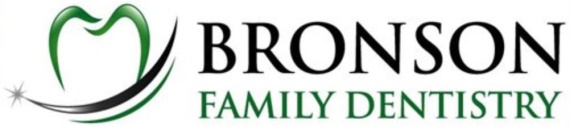 Date of Referral:  Patient Name: Referred By:  ALF Appliance Digital Impressions TMJ Implants CBCT Scan Extraction Site Recovery Frenectomy Orthodontic Aligners Sleep Apnea Safe Amalgam RemovalXrays/Scans: Enclosed Sent Separately None